3. 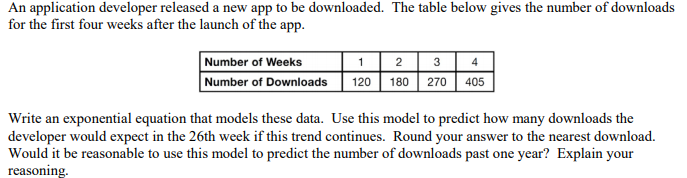 4. 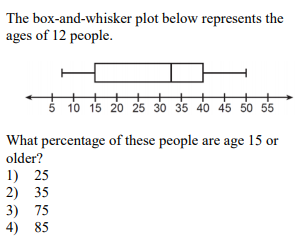 